КЕЙС № 1Магистральный газопровод «Сила Сибири». Dу1400, Рраб = 75 кгс/см2. Длина участка №2 между крановыми узлами №1 и №2 составляет . На участке №2 находятся две ГРС с суммарным газопотреблением 130 тыс. нм3/час. Критическим давлением на входе ГРС является 16 кгс/см2. На участках №1 и №3 одновременно проводятся аварийные огневые работы. Крановые узлы №1 и №2 перекрыты. За какое время необходимо завершить работы до наступления критического давления на участке № 2?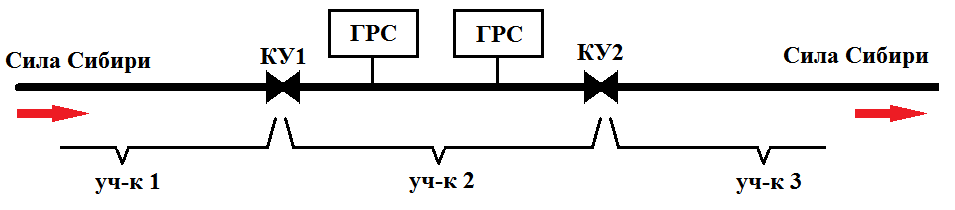 КЕЙС № 2Магистральный газопровод «Парабель-Кузбасс» Dу1020, Рраб = 55 кгс/см2. Длина участка №2 между крановыми узлами №1 и №2 составляет 32 км. На участке №2 находится ГРС с газопотреблением 50 тыс. нм3/час. Критическим давлением на входе ГРС является 10 кгс/см2. На участках №1 и №3 одновременно проводятся аварийные огневые работы. Крановые узлы №1 и №2 перекрыты. За какое время необходимо завершить работы до наступления критического давления на участке № 2?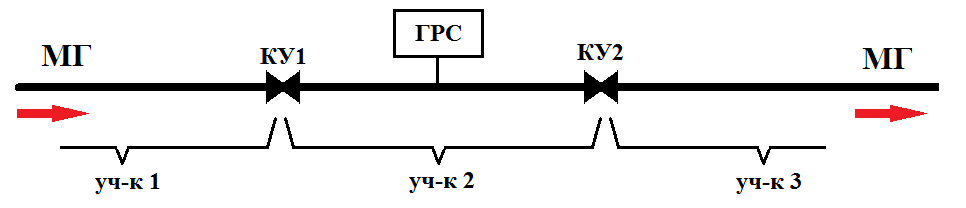 Наименование предприятияООО «Газпром трансгаз Томск»Тематическое направлениеЭксплуатация магистральных газопроводовКраткое название кейсаЭксплуатация магистрального газопровода «Сила Сибири»Описание кейсаНеобходимо рассчитать время выполнения огневых работ на участке газопровода при заданных условияхКонтактное лицо для взаимодействия по кейсуНачальник службы ГРС Томского ЛПУМГ Мишин Александр Владимирович(3822) 27 – 26 – 71 Наименование предприятияООО «Газпром трансгаз Томск»Тематическое направлениеЭксплуатация магистральных газопроводовКраткое название кейсаЭксплуатация магистрального газопровода «Парабель-Кузбасс»Описание кейсаНеобходимо рассчитать время выполнения огневых работ на участке газопровода при заданных условияхКонтактное лицо для взаимодействия по кейсуНачальник службы ГРС Томского ЛПУМГ Мишин Александр Владимирович(3822) 27 – 26 – 71